АДМИНИСТРАЦИЯ  ВЕСЬЕГОНСКОГО  РАЙОНАТВЕРСКОЙ  ОБЛАСТИПОСТАНОВЛЕНИЕг. Весьегонск04.09.2014                                                                                                                  № 515В соответствии с Федеральным законом № 131-ФЗ от 06.10.2003 «Об общих принципах организации местного самоуправления Российской Федерации», Федеральным законом от 10.01.2002 № 7-ФЗ "Об охране окружающей среды", Уставом Весьегонского района Тверской области, в целях рационализации деятельности на территории Весьегонского района по взиманию восстановительной стоимости зеленых насаждений, упорядочению процедуры оформления разрешительной документации на вырубку (снос) не отнесенных к лесным насаждениям деревьев и кустарников, а также определяющий размер восстановительной (компенсационной) стоимости за их уничтожение, на территории муниципального образования Тверской области «Весьегонский район»постановляю:Утвердить Порядок выдачи разрешительной документации на вырубку (снос) не отнесенных к лесным насаждениям деревьев и кустарников, а также определяющий размер восстановительной (компенсационной) стоимости за их уничтожение на территории муниципального образования Тверской области «Весьегонский район» (прилагается).Опубликовать настоящее постановление в газете «Весьегонская жизнь» и разместить его на официальном сайте муниципального образования Тверской области «Весьегонский район» в информационно-телекоммуникационной сети Интернет.Настоящее постановление вступает в силу со дня  его официального опубликования.Контроль за исполнением настоящего постановления оставляю  за собой.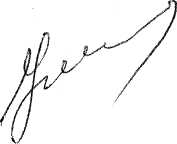 Утвержден:постановлением администрации Весьегонского районаот  04.09.2014  № 515Порядок 
выдачи разрешительной документации на вырубку (снос) не отнесенных к лесным насаждениям деревьев и кустарников, а также определения размера восстановительной (компенсационной) стоимости за их уничтожение на территории муниципального образования Тверской области «Весьегонский район»1. Порядок выдачи разрешительной документации на вырубку (снос) не отнесенных к лесным насаждениям деревьев и кустарников, а также определения размера восстановительной (компенсационной) стоимости за их уничтожение на территории муниципального образования Тверской области «Весьегонский район» (далее - Порядок) разработан в целях обеспечения принципа платности природопользования, исчисления размера ущерба, причиненного не отнесенным к лесным насаждениям деревьям, кустарникам, сохранения зеленого фонда на территории муниципального образования Тверской области «Весьегонский район» при вынужденном уничтожении (сносе) зеленых насаждений, при проведении работ по ремонту, строительству, реконструкции дорог, инженерных сетей, зданий, строений, сооружений и проведению инженерных изысканий.2. Настоящий Порядок разработан в соответствии с Конституцией Российской Федерации, Гражданским кодексом Российской Федерации, Лесным кодексом РФ, Федеральным законом от 10.01.2002 № 7-ФЗ "Об охране окружающей среды".3. Действие настоящего Порядка распространяется только на зеленые насаждения, произрастающие на землях, находящихся в муниципальной собственности муниципального образования Тверской области «Весьегонский район» (далее – Весьегонский район) и государственная собственность на которые не разграничена, на территории Весьегонского района.4. Настоящий Порядок регулирует отношения, возникающие при вырубке деревьев и кустарников на территории Весьегонского района, и рекомендуется для исполнения всеми юридическими и физическими лицами независимо от права пользования земельными участками, находящимися в муниципальной собственности Весьегонского района.5. Основные понятия, используемые в настоящем Порядке:- зеленые насаждения - это совокупность древесных, кустарниковых и травянистых растений естественного происхождения или посаженных на определенной территории, не входящая в состав государственного лесного фонда;- опорный план озеленения - план участка с нанесением существующих зеленых насаждений на топографическую съемку или карта-схема;- таксация - оценка состояния существующих зеленых насаждений на плане (съемке) в виде таблицы с указанием породы, диаметра ствола, количества;- дерево - растение с четко выраженным деревянистым стволом диаметром не менее 5 см на высоте 1,3 см, за исключением саженцев;- кустарник - многолетнее растение, ветвящееся у самой поверхности почвы (в отличие от деревьев) и не имеющее во взрослом состоянии главного ствола;- уничтожение зеленых насаждений - повреждение и (или) вырубка (снос) зеленых насаждений, повлекшие прекращение роста; под вырубкой понимается комплекс мероприятий, включающий в себя работы по сносу деревьев и кустарников на основании полученного разрешения (далее - вырубка);- восстановительная (компенсационная) стоимость - стоимостная оценка конкретных зеленых насаждений, устанавливаемая для учета их ценности при повреждении или уничтожении;- материальный ущерб - стоимостная оценка конкретных зеленых насаждений, устанавливаемая для учета стоимости лесных ресурсов.6. Вырубка, связанная с осуществлением градостроительной и (или) иной деятельности, производится в соответствии с действующим законодательством Российской Федерации и настоящим Порядком, на основании разрешения, выдаваемого после возмещения вреда в денежной форме за счет средств заявителя. Вырубка без разрешения не допускается.7. Все зеленые насаждения, расположенные на землях, находящихся в муниципальной собственности Весьегонского района, подлежат охране.Хозяйственная и иная деятельность осуществляется с соблюдением требований по охране зеленых насаждений, установленных законодательством Российской Федерации, Тверской области и настоящим Порядком. Предпроектная и проектная документация на организацию строительной, хозяйственной и иной деятельности должна содержать полные и достоверные сведения о состоянии зеленых насаждений, а проектная документация, кроме этого, должна содержать полную оценку воздействия проектируемого объекта на зеленые насаждения.Использование озелененных территорий и зеленых массивов, несовместимое с обеспечением жизнедеятельности зеленых насаждений, не допускается. Развитие озелененных территорий осуществляется в соответствии с разрабатываемыми планами благоустройства и озеленения.Обязанности по сохранности зеленых насаждений, по обеспечению их удовлетворительного состояния и нормального развития возлагаются:- по зеленым участкам возле зданий, находящихся в муниципальной собственности Весьегонского района - на руководителей предприятий, учреждений и организаций, размещенных в указанных зданиях;- на территориях муниципальных унитарных предприятий Весьегонского района и их санитарно-защитных зон - на руководителей этих предприятий;- на иных земельных участках, находящихся в муниципальной собственности Весьегонского района, с расположенными на них зелеными насаждениями - на физических лиц, на руководителей юридических лиц, индивидуальных предпринимателей, которым предоставлен земельный участок во временное пользование.8. В случаях планового уничтожения (сноса) зеленых насаждений, при производстве работ по ремонту, строительству, реконструкции дорог, инженерных сетей, зданий, строений, сооружений, проведению инженерных изысканий обязательным условием является возмещение восстановительной стоимости зеленых насаждений.9. Восстановительная стоимость зелёных насаждений взимается с организаций всех форм собственности, индивидуальных предпринимателей и физических лиц (далее именуются - заинтересованные лица), в интересах которых будет произведено плановое уничтожение (снос) зелёных насаждений, до начала производства работ.10. Разрешительным документом для планового уничтожения (сноса) зелёных насаждений является разрешение администрации Весьегонского района (приложение 1 к настоящему Порядку). В случае если разрешение не будет использовано по вине заявителя, произведенная оплата не возвращается.11. Заинтересованные лица представляют главе администрации Весьегонского района заявление о выдаче разрешения на вырубку (снос) не отнесенных к лесным насаждениям деревьев и кустарников на территории муниципального образования Тверской области «Весьегонский район», с указанием количества и наименования насаждений. К заявлению в зависимости от причин уничтожения (сноса) прилагаются следующие документы:а) при строительстве:- правоустанавливающие документы на земельный участок либо документы, подтверждающие границы земельного участка или границы заявленного объекта, оформленные в соответствии с требованиями земельного законодательства и законодательства о градостроительной деятельности;- схему планировочной организации земельного участка с обозначением места размещения объекта;- разрешение на строительство в случаях, установленных требованиями законодательства о градостроительной деятельности.б) при ремонте и реконструкции:- документы, подтверждающие основания проведения ремонта, реконструкции;- документы, подтверждающие сведения о собственнике объекта, подлежащего ремонту, реконструкции;- схему планировочной организации земельного участка с обозначением места размещения объекта;в) при инженерных изысканиях:- документы, подтверждающие границы земельного участка или границы заявленного объекта, оформленные в соответствии с требованиями земельного законодательства и законодательства о градостроительной деятельности;- топографические планы места проведения инженерных изысканий в масштабе 1:2000.12. После представления необходимых документов в течение десяти рабочих дней комиссией администрации Весьегонского района, в присутствии заинтересованного лица или его представителя производится обследование земельного участка с определением количества, наименования зелёных насаждений, а также диаметра деревьев, произрастающих на данном земельном участке, за исключением зелёных насаждений, находящихся в неудовлетворительном состоянии. По результатам обследования, на основании ведомости перечёта зелёных насаждений составляется акт обследования зеленых насаждений (приложение 2 к настоящему Порядку).13. На основании акта обследования зеленых насаждений администрацией Весьегонского района в течение трёх рабочих дней производится расчёт восстановительной стоимости зелёных насаждений в зависимости от количества и наименования зелёных насаждений, подлежащих уничтожению (сносу), а также диаметра деревьев.14. Вырубка деревьев и кустарников разрешается без возмещения вреда:- при проведении рубок ухода, санитарных рубок и реконструкции зеленых насаждений;- при производстве работ, финансируемых за счёт средств бюджета Весьегонского района;- при вырубке деревьев и кустарников при ликвидации чрезвычайных ситуаций природного характера;- при вырубке деревьев и кустарников, нарушающих световой режим в общественных зданиях (растущих на расстоянии менее 5 метров от ствола растений до стен зданий), если имеется заключение Роспотребнадзора;- при вырубке аварийных деревьев и кустарников;- при сносе зеленых насаждений на земельных участках, находящихся в собственности муниципальных предприятий и организаций;- при вырубке деревьев для целей обеспечения безопасности дорожного движения;- при ликвидации аварий в охранной зоне инженерных коммуникаций.15. Несанкционированными признаются:- вырубка деревьев и кустарников без разрешения или по разрешению, но не на том участке, не в том количестве и не тех пород, которые указаны в разрешении;- уничтожение или повреждение деревьев и кустарников в результате поджога или небрежного обращения с огнем;- окольцовка ствола или подсочка;- повреждение растущих деревьев и кустарников до степени прекращения роста;- повреждение деревьев и кустарников сточными водами, химическими веществами, отходами и тому подобное;- самовольная вырубка сухостойных деревьев.Вырубка деревьев и кустарников, находящихся в государственном лесном фонде, осуществляется в соответствии с разрешениями, выдаваемыми специально уполномоченными органами государственной власти.16. При расчёте суммы компенсации затрат при уничтожении (сносе) зелёных насаждений, применяются ставки платы за единицу объема древесины, утвержденные решением Собрания депутатов Весьегонского района.Компенсация затрат на озеленение осуществляется заинтересованным лицом в следующем порядке:- внесение денежных средств в бюджет Весьегонского района на основании предоставленного платежного документа.- представление копии платежного документа в бухгалтерию администрации Весьегонского района.17. Заявление о выдаче разрешения на вырубку (снос) не отнесенных к лесным насаждениям деревьев и кустарников на территории муниципального образования Тверской области «Весьегонский район» рассматривается администрацией Весьегонского района на основании акта обследования зеленых насаждений в течение 30 календарных дней, по итогам рассмотрения заинтересованному лицу выдается разрешение на вырубку (снос) не отнесенных к лесным насаждениям деревьев и кустарников, после оплаты денежных средств в бюджет района либо отказ в выдаче данного разрешения.18. Основанием для отказа в предоставлении разрешения на вырубку (снос) не отнесенных к лесным насаждениям деревьев и кустарников на территории муниципального образования тверской области «Весьегонский район» является:- установление факта предоставления для получения разрешительной документации не достоверных сведений;- получение от органа исполнительной власти, уполномоченного на осуществление государственной регистрации юридических лиц и индивидуальных предпринимателей, сведений о ликвидации юридического лица или прекращении его деятельности, о прекращении физическим лицом деятельности в качестве индивидуального предпринимателя, признании банкротом, аресте счетов и имущества юридического лица;- установление факта предполагаемого уничтожения особо ценных пород зеленых насаждений, занесенных в Красную книгу;- принятие решения о нецелесообразности уничтожения (сноса) зеленых насаждений, санитарной обрезки деревьев.19. За противоправное повреждение или уничтожение зеленых насаждений законодательством РФ предусмотрена административная и уголовная ответственность.20. Контроль выполненных работ по компенсационному озеленению осуществляет администрация района.Приложение 1 к Порядку выдачи разрешительной документации на вырубку (снос) не отнесенных к лесным насаждениям деревьев и кустарников, а также определения размера восстановительной (компенсационной) стоимости за их уничтожение на территории муниципального образования Тверской области «Весьегонский район»                           Разрешение №____
на вырубку (снос) не отнесенных к лесным насаждениям деревьев и кустарников на территории муниципального образования Тверской области «Весьегонский район»от ___ _________ 20__ г.Выдано Администрацией Весьегонского района Тверской области:__________________________________________________________________(Ф.И.О., должность)Адрес: __________________________________________________________________Вид работ, кем производится:____________________________________________________________________________________________________________________________________Основание для выдачи разрешения:__________________________________________________________________	_________________________________________________________________  (заявление заинтересованного лица, Акт обследования зеленых насаждений либо, расчет размера материального ущерба, причиненного зеленым насаждениям, наличие платежного документа и др.)Состав работ:________________________________________________________________________________________________________________________________________________________________________________________________________________Приложение 2 к Порядку выдачи разрешительной документации на вырубку (снос) не отнесенных к лесным насаждениям деревьев и кустарников, а также определения размера восстановительной (компенсационной) стоимости за их уничтожение на территории муниципального образования Тверской области «Весьегонский район»                                                    Акт№___
                                     обследования зеленых насаждений от __ _______ 20__ г.Комиссия в составе представителей:__________________________________________________________________(Ф.И.О., должность)__________________________________________________________________(Ф.И.О., должность)__________________________________________________________________(Ф.И.О., должность)__________________________________________________________________(Ф.И.О., должность)(иные представители) _____________________________________________(Ф.И.О., должность)Другие представителизаинтересованных организаций: _____________________________________(наименование организации, Ф.И.О., должность)Проведено обследование ___________________________________________(адрес)Решение комиссии: _________________________________________________(санитарная вырубка, рубка ухода и т.д.)Ведомость существующих зеленых насажденийПри проведении работ вызвать на место следующие заинтересованные организации (отметить):- _____________________________- _____________________________- ______________________________ (иные представители)- Другие организации, предприятия (указать) ___________________________________Об утверждении порядка выдачи разрешительной документации на вырубку (снос) не отнесенных к лесным насаждениям деревьев и кустарников, а также определяющий размер восстановительной (компенсационной) стоимости за их уничтожение на территории муниципального образования Тверской области «Весьегонский район»Глава администрации района                                И.И. УгнивенкоГлава администрации Весьегонского района _________________ ____________подпись                             Ф.И.О.М.П.№п/пНаименование породыДиаметр ствола на
высоте 1,3 м, смКол-воСостояние12345ИтогоПредседатель комиссииЧлены комиссии___________________Ф.И.О., подпись____________________